SECRETARÍA DE MOVILIDADDIRECCIÓN DE SITIOS Y TRANSPORTE ESPECIALIZADOSOLICITUDSOLICITUD DE TRANSMISIÓN POR CESION DE DERECHOS POR APODERADO.C. SECRETARIO DE MOVILIDAD DEL ESTADO DE JALISCO PRESENTE.C. 	, con domicilio en la calle 	en el 	,	por	conducto	de	su	apoderado	legal 	,	y 	, con domicilio en   el número 	de la calle 	en   la 	, ambos mexicanos, mayores de edad, y quienes se identifican con la credencial de elector la cual tiene fotografía  que concuerda con los rasgos físicos  de        los        comparecientes,        con        folio        y        clave 	, 	,  ambos  dedicados  a  la  explotación  del  Transporte       Público,  y manifestándonos al corriente en el pago de las contribuciones correspondientes, ante usted, de la manera mas atenta y respetuosa.E X P O N E M O S1.- Que los suscritos hemos celebrado contrato de Cesión de Derechos respecto al permiso 	,	actualmente	 	a	nombre	de 	,   en   la   modalidad   de   Transporte   de    PasajeroColectivo	asignado	a	la	ruta	número	 	 	.mismo	que	tiene	vigencia	hasta	el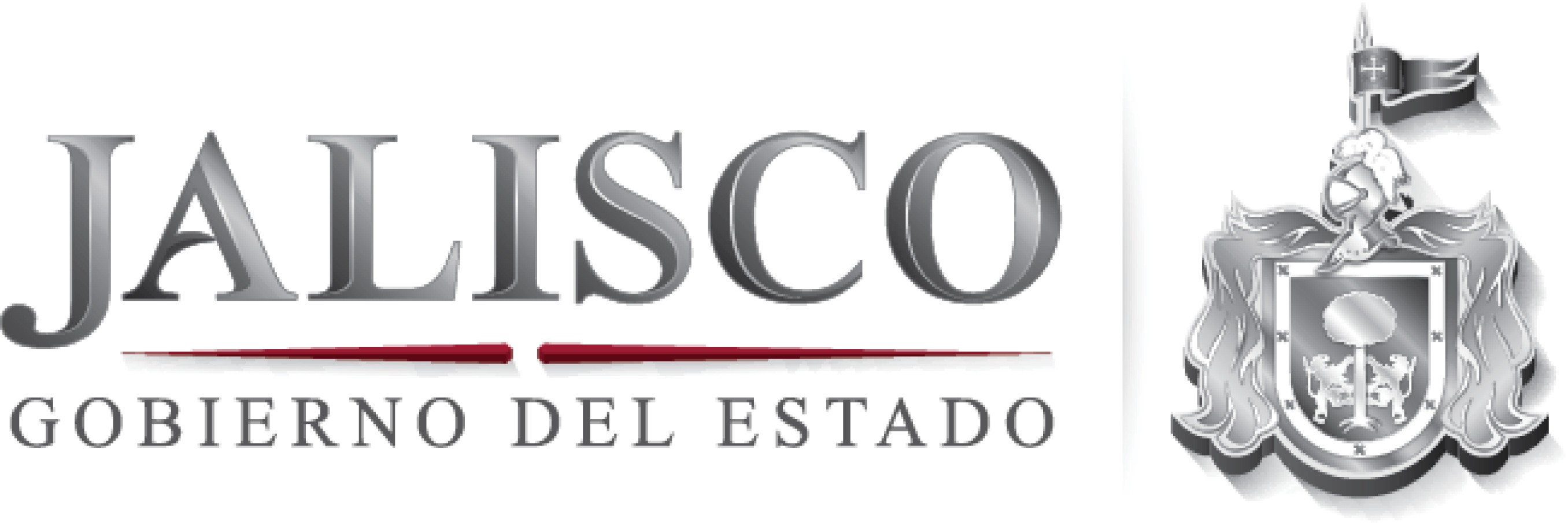 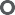 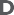 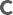 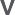 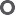 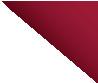 2.- Con fecha		del  año  en  curso,  el suscritoPermisionario titular obtuve autorización previa para ceder los derechos del permiso descrito en el punto que antecede.3.- Los comparecientes acordamos que el servicio se continuara prestando con el vehículo marca 	,    tipo 		,    modelo 	,  número  de  serie 	, número de motor		con capacidad para             personas y con placas vigentes número 	.4.- Con motivo de lo anterior, en tiempo y forma, venimos a Solicitar, se autorice la transmisión de la concesión descrito en el punto Uno, a favor del CESIONARIO, acreditando al efecto que cumplimos con los supuestos establecidos en los artículos 114, 115 y relativos de la Ley de los Servicios de Vialidad, Transito y Transporte del Estado de Jalisco en vigor, así como lo dispuesto en los numérales 95 fracción II, 96 y relativos del Reglamento de la Ley citada, acompañando según relación anexa, los documentos que justifican los extremos de los dispositivos legales invocados.1/2